	Numele.............................		Data...........................Sunetul și litera GDesparte în silabe reprezentând grafic cuvintele. Identifică sunetul g si colorează bulina corespunzătoare:Încercuiește cu roșu litera G și cu albastru litera g:G g m Ș G f g ș G g ț FH g h D g b  H G h  d G g S hG g F d  G g h n d g H d G f  g S h G g  H G g B g G g h  f G g  f D fG  d g H h g G g H k g d Gf FGh G h g H  D h g ș H g D g G  fG  Colorează cu  roșu litera G și cu albastru litera g.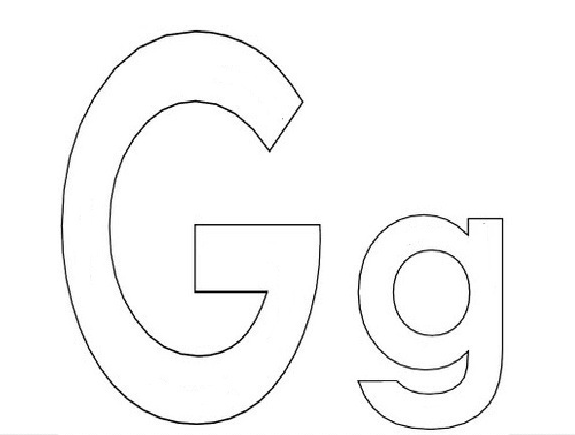 Denumește imaginile, încercuiește cifra corespunzătoare numărului de silabe, apoi alcătuiește oral propoziții cu acestea.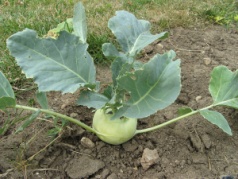 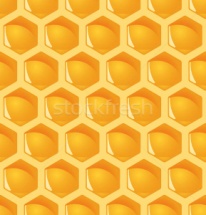 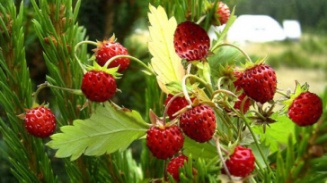 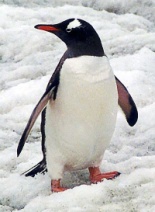 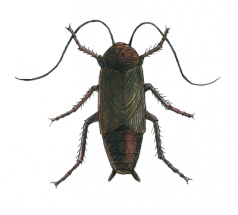 GULIEFAGUREFRĂGUȚEPINGUINGREIERE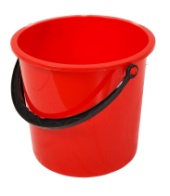 	3   1   2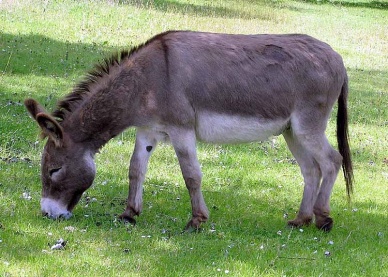 	1    2   3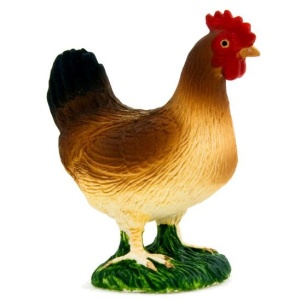 	3    2   1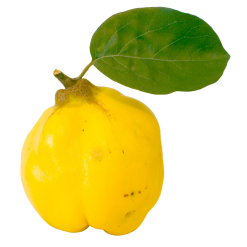 	4    2   3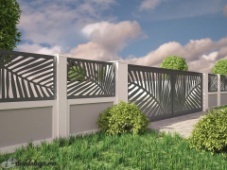 	2   3  4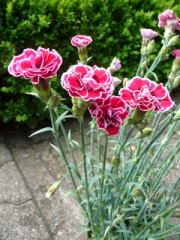 	 3   1  2